Альтернативные методы обследования на туберкулезную инфекциюT-SPOT.TB —  это не просто альтернатива кожным тестам на туберкулез, это инновационная диагностика туберкулеза по анализу крови. Нет необходимости вторично посещать лабораторию для получения оценки кожной реакции, вся процедура выполняется за один визит. Организм не подвергается рискам введения чужеродных белков и аллергенов, которые сопровождают инъекцию при кожном тесте.Тест T-SPOT.TB свободен от погрешностей, сопровождающих кожный тест, — неполного или неправильного введения препарата. Также нет риска потери туберкулином необходимых свойств из-за неправильного хранения. Нет противопоказаний, имеющихся у кожных проб, которые нельзя проводить при кожных заболеваниях, аллергиях, эпилепсии и многих других болезнях.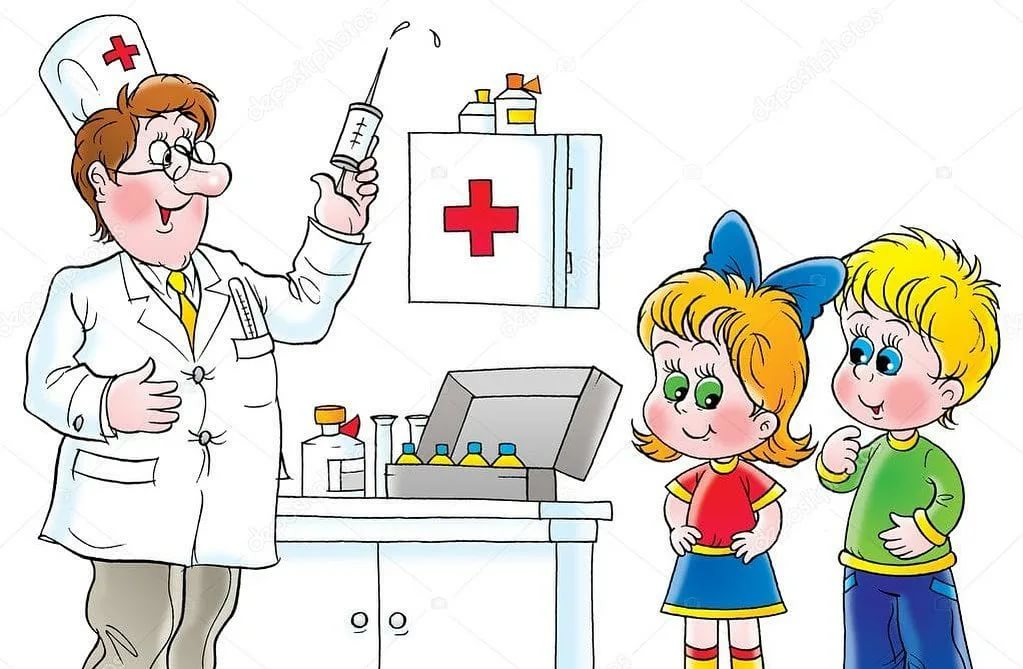 